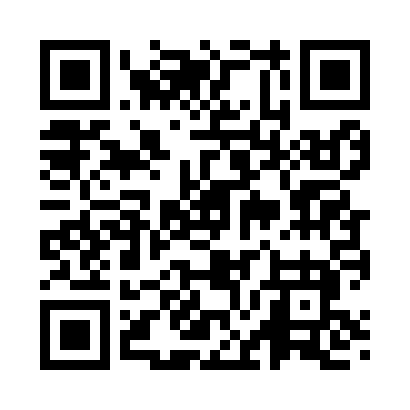 Prayer times for Laketown, Utah, USAMon 1 Jul 2024 - Wed 31 Jul 2024High Latitude Method: Angle Based RulePrayer Calculation Method: Islamic Society of North AmericaAsar Calculation Method: ShafiPrayer times provided by https://www.salahtimes.comDateDayFajrSunriseDhuhrAsrMaghribIsha1Mon4:125:551:295:329:0410:462Tue4:135:551:305:329:0410:463Wed4:145:561:305:329:0410:454Thu4:145:561:305:329:0310:455Fri4:155:571:305:329:0310:446Sat4:165:571:305:329:0310:447Sun4:175:581:305:329:0210:438Mon4:185:591:315:329:0210:429Tue4:196:001:315:329:0210:4210Wed4:206:001:315:329:0110:4111Thu4:216:011:315:329:0110:4012Fri4:226:021:315:329:0010:3913Sat4:246:031:315:328:5910:3814Sun4:256:031:315:328:5910:3715Mon4:266:041:315:328:5810:3616Tue4:276:051:315:328:5810:3517Wed4:286:061:325:328:5710:3418Thu4:306:071:325:318:5610:3319Fri4:316:081:325:318:5510:3220Sat4:326:081:325:318:5510:3121Sun4:346:091:325:318:5410:2922Mon4:356:101:325:318:5310:2823Tue4:366:111:325:318:5210:2724Wed4:386:121:325:308:5110:2525Thu4:396:131:325:308:5010:2426Fri4:406:141:325:308:4910:2327Sat4:426:151:325:298:4810:2128Sun4:436:161:325:298:4710:2029Mon4:456:171:325:298:4610:1830Tue4:466:181:325:288:4510:1731Wed4:476:191:325:288:4410:15